Environmental & Community  ImplicationsEnvironmental and community implications were considered by the CATG during their deliberations.  The funding of projects will contribute to the continuance and/or improvement of environmental, social and community wellbeing in the community area, the extent and specifics of which will be dependent upon the individual project.Financial ImplicationsAll decisions must fall within the Highways funding allocated to Royal Wootton Bassett and Cricklade Area Board.Legal ImplicationsThere are no specific legal implications related to this report.HR ImplicationsThere are no specific HR implications related to this report.Equality and Inclusion Implications5.1	The schemes recommended to the Area Board will improve road safety for all users of the highway.Safeguarding implications Appendix A – new issues since September meeting.Appendix B	Completed Issues – September  2018NONEAppendix C - CATG Budget 2018/19.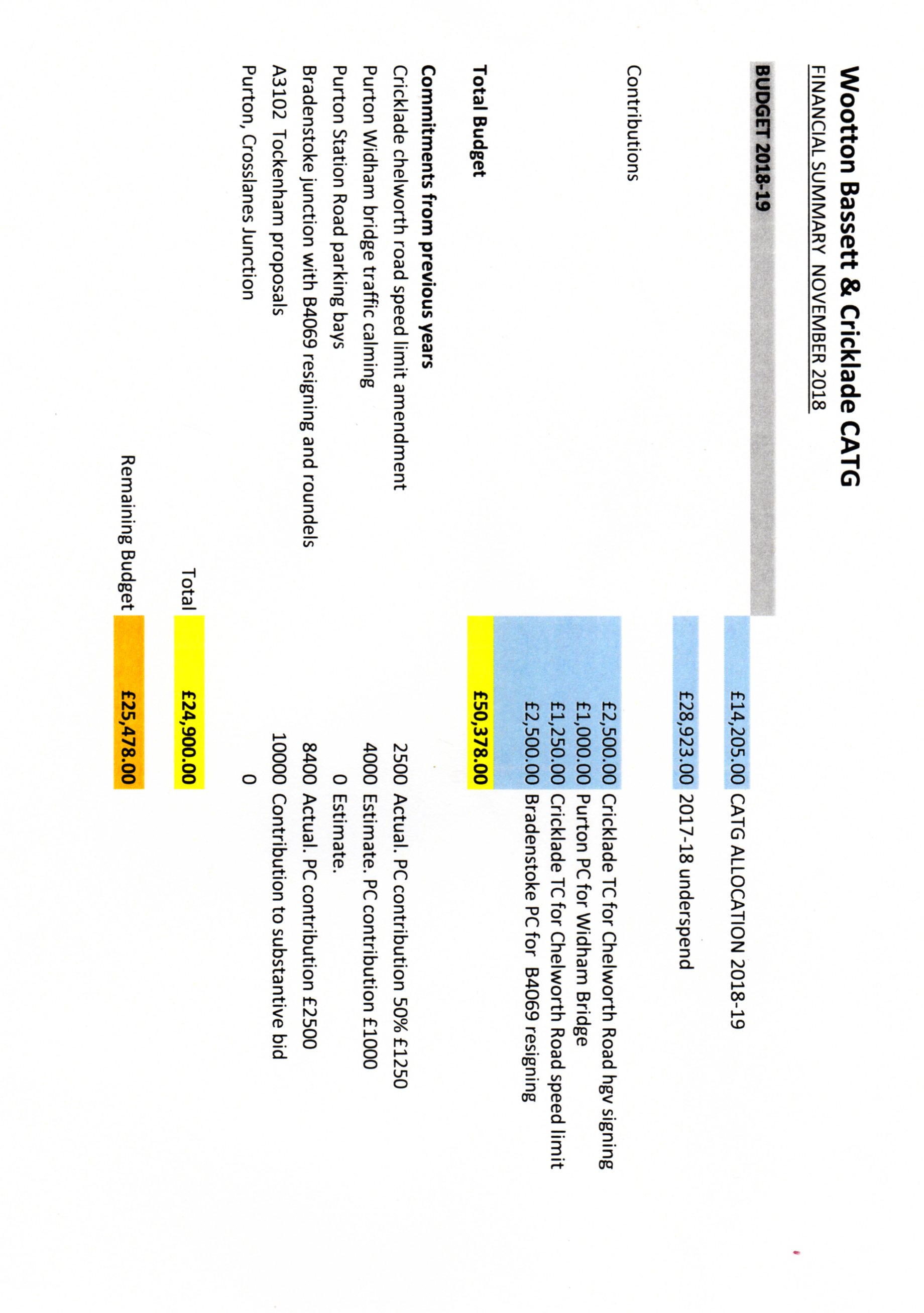 Royal Wootton Bassett and Cricklade Community Area Transport Group (CATG)Notes of meeting held on  6th December 2018. Cricklade Town Council offices.Royal Wootton Bassett and Cricklade Community Area Transport Group (CATG)Notes of meeting held on  6th December 2018. Cricklade Town Council offices.Royal Wootton Bassett and Cricklade Community Area Transport Group (CATG)Notes of meeting held on  6th December 2018. Cricklade Town Council offices.Royal Wootton Bassett and Cricklade Community Area Transport Group (CATG)Notes of meeting held on  6th December 2018. Cricklade Town Council offices.Royal Wootton Bassett and Cricklade Community Area Transport Group (CATG)Notes of meeting held on  6th December 2018. Cricklade Town Council offices.Royal Wootton Bassett and Cricklade Community Area Transport Group (CATG)Notes of meeting held on  6th December 2018. Cricklade Town Council offices.Royal Wootton Bassett and Cricklade Community Area Transport Group (CATG)Notes of meeting held on  6th December 2018. Cricklade Town Council offices.Royal Wootton Bassett and Cricklade Community Area Transport Group (CATG)Notes of meeting held on  6th December 2018. Cricklade Town Council offices.Royal Wootton Bassett and Cricklade Community Area Transport Group (CATG)Notes of meeting held on  6th December 2018. Cricklade Town Council offices.Royal Wootton Bassett and Cricklade Community Area Transport Group (CATG)Notes of meeting held on  6th December 2018. Cricklade Town Council offices.Royal Wootton Bassett and Cricklade Community Area Transport Group (CATG)Notes of meeting held on  6th December 2018. Cricklade Town Council offices.ItemItemUpdateUpdateActions and recommendationsActions and recommendationsActions and recommendationsActions and recommendationsWho1.Attendees and apologiesAttendees and apologiesAttendees and apologiesAttendees and apologiesAttendees and apologiesAttendees and apologiesAttendees and apologiesAttendees and apologiesAttendees and apologiesPresent:Allison Bucknell, Bob Jones, Mary Champion, Mollie Groom, Jacqui Lay,  Chris Hurst,  Steve Hind, Martin Cook , Ray Thomas (Purton), Philip Shepherd (LM), Vernon Montgomery (LM), Rupert Pearce (Broad Town) , Steve Walls (RWB), Diane Kirby TockenhamPresent:Allison Bucknell, Bob Jones, Mary Champion, Mollie Groom, Jacqui Lay,  Chris Hurst,  Steve Hind, Martin Cook , Ray Thomas (Purton), Philip Shepherd (LM), Vernon Montgomery (LM), Rupert Pearce (Broad Town) , Steve Walls (RWB), Diane Kirby TockenhamPresent:Allison Bucknell, Bob Jones, Mary Champion, Mollie Groom, Jacqui Lay,  Chris Hurst,  Steve Hind, Martin Cook , Ray Thomas (Purton), Philip Shepherd (LM), Vernon Montgomery (LM), Rupert Pearce (Broad Town) , Steve Walls (RWB), Diane Kirby TockenhamPresent:Allison Bucknell, Bob Jones, Mary Champion, Mollie Groom, Jacqui Lay,  Chris Hurst,  Steve Hind, Martin Cook , Ray Thomas (Purton), Philip Shepherd (LM), Vernon Montgomery (LM), Rupert Pearce (Broad Town) , Steve Walls (RWB), Diane Kirby TockenhamApologies:Alexa Davies, Chris Hodgson (Cricklade )Apologies:Alexa Davies, Chris Hodgson (Cricklade )Apologies:Alexa Davies, Chris Hodgson (Cricklade )Apologies:Alexa Davies, Chris Hodgson (Cricklade )2.Notes of last meeting  - September 12th 2018  were received Notes of last meeting  - September 12th 2018  were received Notes of last meeting  - September 12th 2018  were received Notes of last meeting  - September 12th 2018  were received Notes of last meeting  - September 12th 2018  were received Notes of last meeting  - September 12th 2018  were received Notes of last meeting  - September 12th 2018  were received Notes of last meeting  - September 12th 2018  were received Notes of last meeting  - September 12th 2018  were received 3.Top 5 Priority Schemes (A List)Top 5 Priority Schemes (A List)Top 5 Priority Schemes (A List)Top 5 Priority Schemes (A List)Top 5 Priority Schemes (A List)Top 5 Priority Schemes (A List)Top 5 Priority Schemes (A List)Top 5 Priority Schemes (A List)Top 5 Priority Schemes (A List)Issue 3629 - CRICKLADECricklade, Chelworth Rd - speedingIssue 3629 - CRICKLADECricklade, Chelworth Rd - speeding5/12/18 implemented and finished – completed 12/9/2018 CATG updateTraffic order is operational from 12th October. SH has requested that Ringway install the signs around a week before this date. SH will oversee the work. Look to close in December meeting.0606018 -SH - prep had been done and traffic order has gone to team for advertising, due imminently. Will receive objections and if none then work will go ahead with contractor.BJ commented in Cricklade there had been a new post when an old one could be used and raised concerns that this is a waste of money.070318 SH  -  Cricklade TC confirmed to go ahead with the 40mph extended back from the crossroads up Chelworth Road.   WC to advertise the proposals for a new speed.  If no objection then can go ahead.  If any objections then have to address them.A proposal received from Cricklade TC, 40mph on the built up area for the western end of Chelworth Rd. This proposal is approved. Cost around 2.5k for advert and implementation.50% funding from Cricklade TC agreed 28/12/17Site visit undertaken to determine sign locations. To be advertised.5/12/18 implemented and finished – completed 12/9/2018 CATG updateTraffic order is operational from 12th October. SH has requested that Ringway install the signs around a week before this date. SH will oversee the work. Look to close in December meeting.0606018 -SH - prep had been done and traffic order has gone to team for advertising, due imminently. Will receive objections and if none then work will go ahead with contractor.BJ commented in Cricklade there had been a new post when an old one could be used and raised concerns that this is a waste of money.070318 SH  -  Cricklade TC confirmed to go ahead with the 40mph extended back from the crossroads up Chelworth Road.   WC to advertise the proposals for a new speed.  If no objection then can go ahead.  If any objections then have to address them.A proposal received from Cricklade TC, 40mph on the built up area for the western end of Chelworth Rd. This proposal is approved. Cost around 2.5k for advert and implementation.50% funding from Cricklade TC agreed 28/12/17Site visit undertaken to determine sign locations. To be advertised.This is now complete.This is now complete.This is now complete.This is now complete.CLOSEIssue 4458 – PURTON – Cricklade RdSubmitted 02/02/16Speeding Issue.Speed of traffic entering and leaving Purton at Widham by railway bridge.Issue 4458 – PURTON – Cricklade RdSubmitted 02/02/16Speeding Issue.Speed of traffic entering and leaving Purton at Widham by railway bridge.5/12/18 white lines proposal looked at.  sometimes these schemes work – cost relatively low  - possibly £4k.  PPC happy for this to go ahead – 50/50% - RT to ratify at next PPC meeting on Monday.  SH to get Ringway to look at this and if not more than 7K then to go ahead with this.  12/9/2018 CATG updateFollowing a site meeting with Bob Jones and Ray Thomas it was agreed not to progress the traffic calming scheme with build outs. The request was changed to consider an option to reduce traffic speed with an improvement to road markings. There is no injury collision issue at present and it is difficult to produce a scheme that will make any real difference. Further design work can be undertaken if approved at CATG. SH was requested to provide a table of what options have been considered and why they have been discounted. SH also to look at a review of signs and lining060618 SH - 21k cost estimated for the traffic calming project. To include traffic management and possible diversion. A metrocount might be required to monitor traffic speed. The build would have to be lit and consultation on this would be required.RT to meet with BJ/RT and SH to discuss options. AB to move forwards as a substantive scheme if determined the best way forwards. £7k had been agreed as a contribution from Purton PC. CATG to make up the contribution to 50% of the balance070318Meeting with SH and RT – request for a cost development for the scheme – Purton PC to put forward £7k – probably a substantive project as could be around £20k.  if so then the cost would not come from CAT G budget.  CAT G requesting for the costings and then make a decision in June.Discussed with Ray ThomasFuther consultation required from Purton PC5/12/18 white lines proposal looked at.  sometimes these schemes work – cost relatively low  - possibly £4k.  PPC happy for this to go ahead – 50/50% - RT to ratify at next PPC meeting on Monday.  SH to get Ringway to look at this and if not more than 7K then to go ahead with this.  12/9/2018 CATG updateFollowing a site meeting with Bob Jones and Ray Thomas it was agreed not to progress the traffic calming scheme with build outs. The request was changed to consider an option to reduce traffic speed with an improvement to road markings. There is no injury collision issue at present and it is difficult to produce a scheme that will make any real difference. Further design work can be undertaken if approved at CATG. SH was requested to provide a table of what options have been considered and why they have been discounted. SH also to look at a review of signs and lining060618 SH - 21k cost estimated for the traffic calming project. To include traffic management and possible diversion. A metrocount might be required to monitor traffic speed. The build would have to be lit and consultation on this would be required.RT to meet with BJ/RT and SH to discuss options. AB to move forwards as a substantive scheme if determined the best way forwards. £7k had been agreed as a contribution from Purton PC. CATG to make up the contribution to 50% of the balance070318Meeting with SH and RT – request for a cost development for the scheme – Purton PC to put forward £7k – probably a substantive project as could be around £20k.  if so then the cost would not come from CAT G budget.  CAT G requesting for the costings and then make a decision in June.Discussed with Ray ThomasFuther consultation required from Purton PCSH to work with Purton Parish Council to agree lining scheme, and go ahead subject to  cost not exceeding  £7k 50/50 split.SH to work with Purton Parish Council to agree lining scheme, and go ahead subject to  cost not exceeding  £7k 50/50 split.SH to work with Purton Parish Council to agree lining scheme, and go ahead subject to  cost not exceeding  £7k 50/50 split.SH to work with Purton Parish Council to agree lining scheme, and go ahead subject to  cost not exceeding  £7k 50/50 split.SH/Purton PCIssue 5892 - TOCKENHAMA3102 TockenhamIssue 5892 - TOCKENHAMA3102 Tockenham5/12/18 successful on the bid for substantive scheme.  SH to liaise closely with Ringway on buildway.  If traffic management is needed this could be problems as no way to have a diversion on the route hence may need to look at a reduced speed limit.  Timescale possibly 6mths or so. Cost - £1500 from TPC and £10k from CAT G rest from substantive scheme pot.12/9/2018 CATG updateProposals for all improvement requests sent to Tockenham PC for approval and accepted. Tockenham PC have contributed £1500 towards a substantive bid together with the £10k from the CATG budget. Currently waiting results from the substantive bid assessment. If this is not successful then will need to bring a proposal back to CATG for delivering the project in phases060618 Rationalisation of signage was required at a cost estimate of £10k, including traffic management. Road markings refurbishment would be £3k, £15k cost estimate for build out at Trow Lane and a land survey would be required for this at c£1.5k. An additional £5k would be required for signing and road markings on the approaches to Trow Lane. It was commented illegal signage should be replaced at no cost to parish.This could be done in blocks of work.However it was suggested that this goes forward as a substantive scheme due to the cost of the overall scheme and the benefit of the scheme being far wider than Tockenham Parish.
DK to talk to Parish about a contribution towards the scheme and CATG suggested contribution of £10k towards substantive scheme. 070318SH and MC met with DK and other parish councillors.  Feel there is something to be done but needs to develop a series of small projects to be priced up and then CAT G can decide how to go ahead.   SH to let pc know when he has some schemes ready.  Hopefully will having  something ready for next meetingSite meeting undertaken with PC.Various concerns raised. It was agreed to develop several proposals with cost estimates to address these concerns, followed by prioritisation in conjunction with the PC.5/12/18 successful on the bid for substantive scheme.  SH to liaise closely with Ringway on buildway.  If traffic management is needed this could be problems as no way to have a diversion on the route hence may need to look at a reduced speed limit.  Timescale possibly 6mths or so. Cost - £1500 from TPC and £10k from CAT G rest from substantive scheme pot.12/9/2018 CATG updateProposals for all improvement requests sent to Tockenham PC for approval and accepted. Tockenham PC have contributed £1500 towards a substantive bid together with the £10k from the CATG budget. Currently waiting results from the substantive bid assessment. If this is not successful then will need to bring a proposal back to CATG for delivering the project in phases060618 Rationalisation of signage was required at a cost estimate of £10k, including traffic management. Road markings refurbishment would be £3k, £15k cost estimate for build out at Trow Lane and a land survey would be required for this at c£1.5k. An additional £5k would be required for signing and road markings on the approaches to Trow Lane. It was commented illegal signage should be replaced at no cost to parish.This could be done in blocks of work.However it was suggested that this goes forward as a substantive scheme due to the cost of the overall scheme and the benefit of the scheme being far wider than Tockenham Parish.
DK to talk to Parish about a contribution towards the scheme and CATG suggested contribution of £10k towards substantive scheme. 070318SH and MC met with DK and other parish councillors.  Feel there is something to be done but needs to develop a series of small projects to be priced up and then CAT G can decide how to go ahead.   SH to let pc know when he has some schemes ready.  Hopefully will having  something ready for next meetingSite meeting undertaken with PC.Various concerns raised. It was agreed to develop several proposals with cost estimates to address these concerns, followed by prioritisation in conjunction with the PC.SH to work up scheme to be implemented.SH to work up scheme to be implemented.SH to work up scheme to be implemented.SH to work up scheme to be implemented.SH/Tockenham PCIssue 5083 – PURTON Submitted 10/1/2017Road priorities at Tadpole Lane, B4533 and the C70Issue 5083 – PURTON Submitted 10/1/2017Road priorities at Tadpole Lane, B4533 and the C705/12/18 Time has been spent viewing the juntion by councillors and officers and all agree that situation  is not acceptable.Purton PC would like to see Hayes Knoll Road closed for 6mths.  PPC will contribute 5K for short term solution.  Long term solution is likely to be outside the remit of CAT G and needs to be substantive scheme. Cricklade TC says residents likely to be vehemently opposed. Voted on considering a closure but need to know process.  SH to research what is needed to do this and to find out definite costs -  i.e. process.  Is a consultation needed.  Action for Mary Champion to also go and view what is happening.  12/9/2018 CATG updateAn experimental order to close access at junction would be around £9k for six months (£15k for 12 months, £21k for 18 months) and this would include water filled barrier maintained by Ringway, signing and notification process.
There is great opposition from Cricklade for this proposal so is likely to cause a great deal of work if put out to consultation. It was also felt that this could be seen to be a waste of public money.SH to arrange to meet on site with JL/BJ/ CTC & PPC at 8.00am to see the traffic at peak period to see if there is any other option.SH to provide a list of what has been considered already and why it has been discounted.It was also suggested that the Area Board should lobby Strategic Planning/Highways for a wider review as these issues are caused by the expansion of Swindon.060618 BJ and Cho commented Cricklade TC were not supportive, while Purton PC and JL are supportive of a short-term trial. The objection to a trial from Cricklade TC was in terms of distance and whether related metrocounts had been taken, the route is part of national cycleway and issues relating to the railway. SH advised on process - an order was required (1k) and consideration as to how to barrier the route.   070318SH visited and feels there is no low cost option available.  BJ reported several accidents again at the junction.  SH and MC feels that an experimental one way order – no entry into Hayes Knoll or no entry either way.  Both Purton Pc and Cricklade TC to be advised and for them to come back to say if they agree.Site visit undertaken. Low cost option not available.All options will require significant land acquisition.5/12/18 Time has been spent viewing the juntion by councillors and officers and all agree that situation  is not acceptable.Purton PC would like to see Hayes Knoll Road closed for 6mths.  PPC will contribute 5K for short term solution.  Long term solution is likely to be outside the remit of CAT G and needs to be substantive scheme. Cricklade TC says residents likely to be vehemently opposed. Voted on considering a closure but need to know process.  SH to research what is needed to do this and to find out definite costs -  i.e. process.  Is a consultation needed.  Action for Mary Champion to also go and view what is happening.  12/9/2018 CATG updateAn experimental order to close access at junction would be around £9k for six months (£15k for 12 months, £21k for 18 months) and this would include water filled barrier maintained by Ringway, signing and notification process.
There is great opposition from Cricklade for this proposal so is likely to cause a great deal of work if put out to consultation. It was also felt that this could be seen to be a waste of public money.SH to arrange to meet on site with JL/BJ/ CTC & PPC at 8.00am to see the traffic at peak period to see if there is any other option.SH to provide a list of what has been considered already and why it has been discounted.It was also suggested that the Area Board should lobby Strategic Planning/Highways for a wider review as these issues are caused by the expansion of Swindon.060618 BJ and Cho commented Cricklade TC were not supportive, while Purton PC and JL are supportive of a short-term trial. The objection to a trial from Cricklade TC was in terms of distance and whether related metrocounts had been taken, the route is part of national cycleway and issues relating to the railway. SH advised on process - an order was required (1k) and consideration as to how to barrier the route.   070318SH visited and feels there is no low cost option available.  BJ reported several accidents again at the junction.  SH and MC feels that an experimental one way order – no entry into Hayes Knoll or no entry either way.  Both Purton Pc and Cricklade TC to be advised and for them to come back to say if they agree.Site visit undertaken. Low cost option not available.All options will require significant land acquisition.SH to outline process and updated costs for a temporary closure.MC to visit the site to view problemsSH to outline process and updated costs for a temporary closure.MC to visit the site to view problemsSH to outline process and updated costs for a temporary closure.MC to visit the site to view problemsSH to outline process and updated costs for a temporary closure.MC to visit the site to view problemsSH /JL/BJ/CTC/PPCMCIssue 4567 – BROAD TOWNSubmitted 29/03/16Speeding Broad TownIssue 4567 – BROAD TOWNSubmitted 29/03/16Speeding Broad Town5/12/18 Rupert drawn up draft management plan and presented to pc.   Met with MC to look at various locations and what poles could be used – speed repeater signs.  Looking at taller poles x 5 on the repeater signs.  Investigate the actual cost of the SIDS.  Two manufacturers, one german and one uk but the german one has to go back to germany for maintenance (tbc)  Solar panels to power them was originally talked about but they have gone away from this to battery powered.  LMillicent also looking at this process. Changing the posts to 4metre high - cost for 5 locations – MC to get prices etc. for post replacement 12/9/2018 CATG updateCATG can contribute to costs of installation of a SID but not the running of a scheme or training. Post sockets would be required as a SID should not be left in one location.Whilst the Area Board is minded to contribute to this, the Parish Council would need to own and manage the SIDs so a management plan is required.060618 SB provided a detailed proposal for SIDs in the village with  - a £450 contribution from the PC was proposed by the PC for a project costed at 6k. Discussions over whether we could support a bid for funding SIDs as the understanding was that SIDs should be owned by PC with WC agreeing siting. 070318SB – considering the SIDS at pc but these are not always effective but speed limit reminder signs may be a better option.  Can be Solar Powdered.  Would need two signs on posts – Parish Steward can put up and pc could pay for these.  Other option put in marked parking bays to creating ‘mobile build outs’ .  Looking at the Safe Routes to School policy as then can apply for other funding.  Discussing this with DT and when BT pc have some schemes they are happy with then will come back to CAT G to look for financial support.Action is for BT to bring back a proposal to CAT G at the next meeting.07.12.17 - Dave Thomas had attempted to contact the PC to discuss this issue, however they had not got back to him. To be left on agenda for one next cycle. Broad Town PC considering SIDS.SH had provided SID information to Broad Town PC. SH stated fixed SIDS were not effective, portable SIDS are preferred. WC policy is not to install permanently installed SIDS based on research. It was advised Broad Town identify a number of locations in each direction for potential SIDS and to move them about. This would need to be managed by the PC, so qualified manpower was required for a successful scheme. Posts could be put in place for SIDS to be fixed to.    DT has tried to contact Broad Town PC and has not received a response.5/12/18 Rupert drawn up draft management plan and presented to pc.   Met with MC to look at various locations and what poles could be used – speed repeater signs.  Looking at taller poles x 5 on the repeater signs.  Investigate the actual cost of the SIDS.  Two manufacturers, one german and one uk but the german one has to go back to germany for maintenance (tbc)  Solar panels to power them was originally talked about but they have gone away from this to battery powered.  LMillicent also looking at this process. Changing the posts to 4metre high - cost for 5 locations – MC to get prices etc. for post replacement 12/9/2018 CATG updateCATG can contribute to costs of installation of a SID but not the running of a scheme or training. Post sockets would be required as a SID should not be left in one location.Whilst the Area Board is minded to contribute to this, the Parish Council would need to own and manage the SIDs so a management plan is required.060618 SB provided a detailed proposal for SIDs in the village with  - a £450 contribution from the PC was proposed by the PC for a project costed at 6k. Discussions over whether we could support a bid for funding SIDs as the understanding was that SIDs should be owned by PC with WC agreeing siting. 070318SB – considering the SIDS at pc but these are not always effective but speed limit reminder signs may be a better option.  Can be Solar Powdered.  Would need two signs on posts – Parish Steward can put up and pc could pay for these.  Other option put in marked parking bays to creating ‘mobile build outs’ .  Looking at the Safe Routes to School policy as then can apply for other funding.  Discussing this with DT and when BT pc have some schemes they are happy with then will come back to CAT G to look for financial support.Action is for BT to bring back a proposal to CAT G at the next meeting.07.12.17 - Dave Thomas had attempted to contact the PC to discuss this issue, however they had not got back to him. To be left on agenda for one next cycle. Broad Town PC considering SIDS.SH had provided SID information to Broad Town PC. SH stated fixed SIDS were not effective, portable SIDS are preferred. WC policy is not to install permanently installed SIDS based on research. It was advised Broad Town identify a number of locations in each direction for potential SIDS and to move them about. This would need to be managed by the PC, so qualified manpower was required for a successful scheme. Posts could be put in place for SIDS to be fixed to.    DT has tried to contact Broad Town PC and has not received a response.Broad Town PC to look at management plan before funding can be agreedMC to provide cost estimates for replacement polesBroad Town PC to look at management plan before funding can be agreedMC to provide cost estimates for replacement polesBroad Town PC to look at management plan before funding can be agreedMC to provide cost estimates for replacement polesBroad Town PC to look at management plan before funding can be agreedMC to provide cost estimates for replacement polesBroad Town PCMC4.Substitute Priorities (B List)Substitute Priorities (B List)Substitute Priorities (B List)Substitute Priorities (B List)Substitute Priorities (B List)Substitute Priorities (B List)Substitute Priorities (B List)Substitute Priorities (B List)Substitute Priorities (B List)Issue 4490 - PURTONSubmitted 17/02/16Road calming required on Station Road in PurtonIssue 4490 - PURTONSubmitted 17/02/16Road calming required on Station Road in Purton5/12/18 no progress waiting on 445812/9/2018 CATG update
Nothing to report – still waiting on outcome of 4458060618 RT - leave on the B List as is as affected by outcome of 4458 Widham Bridge potentially. Moved to B List March 2018Scheme discussed at the PC meeting in January. Estimate approx. £14k. Ray Thomas confirmed Purton PC had budgeted to contribute £7k to the project.Purton PC to decide whether or not to continue.5/12/18 no progress waiting on 445812/9/2018 CATG update
Nothing to report – still waiting on outcome of 4458060618 RT - leave on the B List as is as affected by outcome of 4458 Widham Bridge potentially. Moved to B List March 2018Scheme discussed at the PC meeting in January. Estimate approx. £14k. Ray Thomas confirmed Purton PC had budgeted to contribute £7k to the project.Purton PC to decide whether or not to continue.Issue 4313 LYDIARD MILLICENTSubmitted 30/10/2015?Traffic calming on bend near Old Chapel5/12/18 -same situation12/9/2018 CATG update
Nothing to report – wait to see if lineage at Widham Bridge helps with calming to consider for LM 5/12/18 -same situation12/9/2018 CATG update
Nothing to report – wait to see if lineage at Widham Bridge helps with calming to consider for LM 5/12/18 -same situation12/9/2018 CATG update
Nothing to report – wait to see if lineage at Widham Bridge helps with calming to consider for LM Issue 5269 RWB SouthSubmitted 2/4/2017Dangerous crossing at the New RoadStation Road junction5/12/18 footfall criteria not enough – closed 12/9/2018 CATG updateLocation does not meet pedestrian criteria for a formal crossing point.SH to provide details of footfall count and the criteria for formal crossings to Chris Hurst.5/12/18 footfall criteria not enough – closed 12/9/2018 CATG updateLocation does not meet pedestrian criteria for a formal crossing point.SH to provide details of footfall count and the criteria for formal crossings to Chris Hurst.5/12/18 footfall criteria not enough – closed 12/9/2018 CATG updateLocation does not meet pedestrian criteria for a formal crossing point.SH to provide details of footfall count and the criteria for formal crossings to Chris Hurst.Not able to progress due to not meeting footfall criteria.Not able to progress due to not meeting footfall criteria.Not able to progress due to not meeting footfall criteria.Not able to progress due to not meeting footfall criteria.CLOSEIssue 5915 Lydiard MillicentSubmitted 5/12/2017Road layout and verge erosion at the junction bottom5/12/18  site meeting LMpc and SH.  SH considers a mini RAB but needs to work on this to see if it would work.  Cost for a mini RAB to be given at next meeting.  Move up to A list.12/9/2018 CATG updateNo response from email sent to Dean Cobb requesting a discussion on site. MG informed the there is a new CATG rep – Phil Shepherd – and will provide his details to SH.060618 DC circulated further information, including a map and suggestions. Moved to B List 060618070318 LMPC have approved an initial £2,500.00 towards design and works to re-engineer this dangerous junction at the bottom of Stone Lane and Common Platt. Steve Hind at the last CATG meeting asked for LMPC Highways working group ideas to be sent to hime to review, Alexa can confirm thisAdded to C List March 20185/12/18  site meeting LMpc and SH.  SH considers a mini RAB but needs to work on this to see if it would work.  Cost for a mini RAB to be given at next meeting.  Move up to A list.12/9/2018 CATG updateNo response from email sent to Dean Cobb requesting a discussion on site. MG informed the there is a new CATG rep – Phil Shepherd – and will provide his details to SH.060618 DC circulated further information, including a map and suggestions. Moved to B List 060618070318 LMPC have approved an initial £2,500.00 towards design and works to re-engineer this dangerous junction at the bottom of Stone Lane and Common Platt. Steve Hind at the last CATG meeting asked for LMPC Highways working group ideas to be sent to hime to review, Alexa can confirm thisAdded to C List March 20185/12/18  site meeting LMpc and SH.  SH considers a mini RAB but needs to work on this to see if it would work.  Cost for a mini RAB to be given at next meeting.  Move up to A list.12/9/2018 CATG updateNo response from email sent to Dean Cobb requesting a discussion on site. MG informed the there is a new CATG rep – Phil Shepherd – and will provide his details to SH.060618 DC circulated further information, including a map and suggestions. Moved to B List 060618070318 LMPC have approved an initial £2,500.00 towards design and works to re-engineer this dangerous junction at the bottom of Stone Lane and Common Platt. Steve Hind at the last CATG meeting asked for LMPC Highways working group ideas to be sent to hime to review, Alexa can confirm thisAdded to C List March 2018Move to A listMove to A listMove to A listMove to A listA List5.Pending Priorities (C List) (Issues can be viewed in full from the  Area Board Section on the Wiltshire Council Website)Pending Priorities (C List) (Issues can be viewed in full from the  Area Board Section on the Wiltshire Council Website)Pending Priorities (C List) (Issues can be viewed in full from the  Area Board Section on the Wiltshire Council Website)Pending Priorities (C List) (Issues can be viewed in full from the  Area Board Section on the Wiltshire Council Website)Pending Priorities (C List) (Issues can be viewed in full from the  Area Board Section on the Wiltshire Council Website)Pending Priorities (C List) (Issues can be viewed in full from the  Area Board Section on the Wiltshire Council Website)Pending Priorities (C List) (Issues can be viewed in full from the  Area Board Section on the Wiltshire Council Website)Pending Priorities (C List) (Issues can be viewed in full from the  Area Board Section on the Wiltshire Council Website)Pending Priorities (C List) (Issues can be viewed in full from the  Area Board Section on the Wiltshire Council Website)b)Issue 5082 - PURTONSubmitted 9/1/2017Safety concerns at Purton village centre (this is NOT the triangle, this is by Redhouse)5/12/18  move to B List12/9/18 – Purton PC has asked people to park at Redhouse and walk to school19/6/2018 Ray Thomas pointed out that this issue has been confused with another older issues and would like CATG to consider the issues about crossing the road near the village centre  NOT the  triangle! Issue 3166 refers to the Triangle.060618 No progress – RT leave on C List070318 No action can be taken as will be looked at as part of planning application. RT and SH met.  The Co-op scheme is purely lineage scheme.  SH to write to the agent to find out frequency of deliveries etc.   Still ongoing until we know what the Co-op is planning to whether they come to the village or not06.12.17 - the Co-op have sent through some plans. The Co-op have informed SH they have no budget available. SH confirmed no S106 money was available. SH stated this issue is not a safety risk at present. 5/12/18  move to B List12/9/18 – Purton PC has asked people to park at Redhouse and walk to school19/6/2018 Ray Thomas pointed out that this issue has been confused with another older issues and would like CATG to consider the issues about crossing the road near the village centre  NOT the  triangle! Issue 3166 refers to the Triangle.060618 No progress – RT leave on C List070318 No action can be taken as will be looked at as part of planning application. RT and SH met.  The Co-op scheme is purely lineage scheme.  SH to write to the agent to find out frequency of deliveries etc.   Still ongoing until we know what the Co-op is planning to whether they come to the village or not06.12.17 - the Co-op have sent through some plans. The Co-op have informed SH they have no budget available. SH confirmed no S106 money was available. SH stated this issue is not a safety risk at present. 5/12/18  move to B List12/9/18 – Purton PC has asked people to park at Redhouse and walk to school19/6/2018 Ray Thomas pointed out that this issue has been confused with another older issues and would like CATG to consider the issues about crossing the road near the village centre  NOT the  triangle! Issue 3166 refers to the Triangle.060618 No progress – RT leave on C List070318 No action can be taken as will be looked at as part of planning application. RT and SH met.  The Co-op scheme is purely lineage scheme.  SH to write to the agent to find out frequency of deliveries etc.   Still ongoing until we know what the Co-op is planning to whether they come to the village or not06.12.17 - the Co-op have sent through some plans. The Co-op have informed SH they have no budget available. SH confirmed no S106 money was available. SH stated this issue is not a safety risk at present. Move to B ListMove to B ListMove to B ListIssue 6289 PURTONSubmitted 26/04/2018Traffic Speed Buryhill Farm Braydon5/12/18 ppc can write to the owner that this issue is a long way on the list and one simple solution is to put up signs on his own land – close issue060618 Moved to C List5/12/18 ppc can write to the owner that this issue is a long way on the list and one simple solution is to put up signs on his own land – close issue060618 Moved to C List5/12/18 ppc can write to the owner that this issue is a long way on the list and one simple solution is to put up signs on his own land – close issue060618 Moved to C ListParish Council will progress this oneParish Council will progress this oneCLOSECLOSECLOSEIssue 6186 PURTONSubmitted 05/03/2018Speeding past Pear Tree Purton060618 Moved to C List060618 Moved to C List060618 Moved to C ListIssue 6545 CrickladeSubmitted  01/08/2018Speeding vehicles Calcutt Street5/12/18 CTC prepared to pay for this – have to wait for officer resource to look into this.  Move to B List  12/9/2018 – this relates to the request for additional repeater signs . Add to C list5/12/18 CTC prepared to pay for this – have to wait for officer resource to look into this.  Move to B List  12/9/2018 – this relates to the request for additional repeater signs . Add to C list5/12/18 CTC prepared to pay for this – have to wait for officer resource to look into this.  Move to B List  12/9/2018 – this relates to the request for additional repeater signs . Add to C listMove to B ListMove to B ListMove to B ListIssue 6473 PurtonSubmitted 10/7/2018Pavenhill -Speeding Cars approaching a concealed junction5/12/18 – still a problem5/12/18 – still a problem5/12/18 – still a problemPurton PC supports this issuePurton PC supports this issueIssue 6657 PurtonSubmitted 11/9/2018Car Parking in Bus Stop Purton5/12/18 – still a problem
5/12/18 – still a problem
5/12/18 – still a problem
Purton PC supportPurton PC supportIssue 6636 Clyffe Pypard Submitted 5/9/2018Request for new sign Barton Clyffe Pypard5/12/18 – nasty bend that floods – move to B list5/12/18 – nasty bend that floods – move to B list5/12/18 – nasty bend that floods – move to B listClyffe Pypard PC support Clyffe Pypard PC support Move to B ListMove to B ListMove to B List6.Metrocount Requests/CSWIssue 6319 - Request from Clyffe Pypard to investigate new methods of speed control for villages5/12/18  - results in for Bushton – no further action12/9/2018 – Metrocount has been requested, awaiting results06.06.18 - GR updated continuous complaints and a metrocount was requested. AB confirmed metrocounts and SIDs were the only agreed methods of speed monitoring.  5/12/18  - results in for Bushton – no further action12/9/2018 – Metrocount has been requested, awaiting results06.06.18 - GR updated continuous complaints and a metrocount was requested. AB confirmed metrocounts and SIDs were the only agreed methods of speed monitoring.  5/12/18  - results in for Bushton – no further action12/9/2018 – Metrocount has been requested, awaiting results06.06.18 - GR updated continuous complaints and a metrocount was requested. AB confirmed metrocounts and SIDs were the only agreed methods of speed monitoring.  CLOSECLOSECLOSEIssue 6263 – Speeding Bath Road RWB5/12/18 – results in – no further action – resident felt it was in the wrong place and would like it nearer to the bridge.  Another resident has asked for 30mph painted on roads – SH says if streetlit then no need to put down 30mph.  CH to speak with locals to see if there are volunteers for speedwatch if so then we can relook at whether we can do another metro count in another location.  Suggested a breakdown on the traffic movement – CH to do this.12/9/2018 – Metrocount has been requested, awaiting resultsMetrocount request 0606185/12/18 – results in – no further action – resident felt it was in the wrong place and would like it nearer to the bridge.  Another resident has asked for 30mph painted on roads – SH says if streetlit then no need to put down 30mph.  CH to speak with locals to see if there are volunteers for speedwatch if so then we can relook at whether we can do another metro count in another location.  Suggested a breakdown on the traffic movement – CH to do this.12/9/2018 – Metrocount has been requested, awaiting resultsMetrocount request 0606185/12/18 – results in – no further action – resident felt it was in the wrong place and would like it nearer to the bridge.  Another resident has asked for 30mph painted on roads – SH says if streetlit then no need to put down 30mph.  CH to speak with locals to see if there are volunteers for speedwatch if so then we can relook at whether we can do another metro count in another location.  Suggested a breakdown on the traffic movement – CH to do this.12/9/2018 – Metrocount has been requested, awaiting resultsMetrocount request 060618CH to see if still any appetite for CSW from RWB residents.Consider funding a  further Metrocount at next meetingCH to see if still any appetite for CSW from RWB residents.Consider funding a  further Metrocount at next meetingCHCHCHIssue 6656 - Purtonmetro count request The Fox5/12/18 – currently in – awaiting resultsParish Council support5/12/18 – currently in – awaiting resultsParish Council support5/12/18 – currently in – awaiting resultsParish Council support7.Outstanding issuesOutstanding issuesOutstanding issuesOutstanding issuesOutstanding issuesOutstanding issuesOutstanding issuesOutstanding issuesOutstanding issuesIssue 6149 – Lydiard MillicentRaised 21/2/2018Signage at Lydiard MillicentLydiard MillicentIssue 6149 – Lydiard MillicentRaised 21/2/2018Signage at Lydiard MillicentLydiard MillicentIssue 6149 – Lydiard MillicentRaised 21/2/2018Signage at Lydiard MillicentLydiard Millicent5/12/18 – not sure which this relates to – Mark Stansby looking at The Elms.  Junction with Tewkesbury Way and the Elms directional signage in poor condition.  MC is aware of some signage being done by Mark Stansby.  – move to C list12/9/18 – no update from LMPC060618 to be discussed with Parish Council5/12/18 – not sure which this relates to – Mark Stansby looking at The Elms.  Junction with Tewkesbury Way and the Elms directional signage in poor condition.  MC is aware of some signage being done by Mark Stansby.  – move to C list12/9/18 – no update from LMPC060618 to be discussed with Parish CouncilMove to C ListMove to C ListC ListC ListIssue 6077 Lydiard MillicentRaised 5/2/2018Common Platt Washpool traffic calmingLydiard MillicentIssue 6077 Lydiard MillicentRaised 5/2/2018Common Platt Washpool traffic calmingLydiard MillicentIssue 6077 Lydiard MillicentRaised 5/2/2018Common Platt Washpool traffic calmingLydiard Millicent5/12/18 – attempt to get 30mph on road from Stone Lane to Tewkesbury Road – turned down.  Want to know if this is still possibly but on a shorter stretch.  LMPC to come back on this.  C List.12/9/2018 – no update from LMPC060618 to be discussed with Parish Council5/12/18 – attempt to get 30mph on road from Stone Lane to Tewkesbury Road – turned down.  Want to know if this is still possibly but on a shorter stretch.  LMPC to come back on this.  C List.12/9/2018 – no update from LMPC060618 to be discussed with Parish CouncilMove to C ListMove to C ListC ListC ListIssue 6075 PurtonRaised 5/2/2018Missing road sign B4553PurtonIssue 6075 PurtonRaised 5/2/2018Missing road sign B4553PurtonIssue 6075 PurtonRaised 5/2/2018Missing road sign B4553Purton5/12/18  -  close this as will be resolved when Taylor Wimpey finish new road12/9/2018 – this is all in hand. New signage is due to be installed as part of the work at Cowleaze.060618 to be discussed at Parish Council5/12/18  -  close this as will be resolved when Taylor Wimpey finish new road12/9/2018 – this is all in hand. New signage is due to be installed as part of the work at Cowleaze.060618 to be discussed at Parish CouncilNo further action from CATGNo further action from CATGCLOSECLOSEIssue 6501 – CrickladeRaised 17/7/2018Stones Lane Junction CrickladeIssue 6501 – CrickladeRaised 17/7/2018Stones Lane Junction CrickladeIssue 6501 – CrickladeRaised 17/7/2018Stones Lane Junction Cricklade5/12/18 – closed - finished12/9/2018 – correspondence has been sent to AD on this. MC has also provided update :-Wiltshire Council as highway authority doesn't consider there being any benefit of erecting Give Way signs in urban areas.It is possible to refresh the White  Road Markings, I will endeavour to make representation with the contractor who will be attending Cricklade as part of patching work at Malmesbury Rd / High St. junction on 19th September 2018.5/12/18 – closed - finished12/9/2018 – correspondence has been sent to AD on this. MC has also provided update :-Wiltshire Council as highway authority doesn't consider there being any benefit of erecting Give Way signs in urban areas.It is possible to refresh the White  Road Markings, I will endeavour to make representation with the contractor who will be attending Cricklade as part of patching work at Malmesbury Rd / High St. junction on 19th September 2018.ResolvedResolvedCLOSECLOSEIssue 6430 Lydiard TregozRaised 28/6/2018Speeding Hook StreetIssue 6430 Lydiard TregozRaised 28/6/2018Speeding Hook StreetIssue 6430 Lydiard TregozRaised 28/6/2018Speeding Hook Street5/12/18 – typo – not LMpc but LTpc – MG to raise with LTpcParish Council to discuss5/12/18 – typo – not LMpc but LTpc – MG to raise with LTpcParish Council to discussSend to Parish Council for comment – MG to chaseSend to Parish Council for comment – MG to chaseMGMGIssue 6649 RWB SouthRaised 10/9/2018Speeding Traffic Station RoadIssue 6649 RWB SouthRaised 10/9/2018Speeding Traffic Station RoadIssue 6649 RWB SouthRaised 10/9/2018Speeding Traffic Station Road5/12/18 – CH responded that all RWB unitary councillors need to agree to proceed before they will consider.   WBTC requested various solutions but not sure if this would be achievable.  RWBTC to come back to say if they want this to proceed.Chris Hurst will speak to RWB Town Council about it5/12/18 – CH responded that all RWB unitary councillors need to agree to proceed before they will consider.   WBTC requested various solutions but not sure if this would be achievable.  RWBTC to come back to say if they want this to proceed.Chris Hurst will speak to RWB Town Council about itRWBTC to reviewRWBTC to reviewCHCHIssue 6642 RWB SouthRaised 7/9/2018Cars not stopping at Zebra Crossing on Station RoadIssue 6642 RWB SouthRaised 7/9/2018Cars not stopping at Zebra Crossing on Station RoadIssue 6642 RWB SouthRaised 7/9/2018Cars not stopping at Zebra Crossing on Station Road5/12/18 – pelican crossing possible – SH to give a costing on a light controlled crossingChris Hurst will speak to RWB Town Council 5/12/18 – pelican crossing possible – SH to give a costing on a light controlled crossingChris Hurst will speak to RWB Town Council RWBTC to reviewRWBTC to reviewCHCHIssue 6403 – PurtonRaised 17/6/2018Path outside Pear Tree Close PurtonIssue 6403 – PurtonRaised 17/6/2018Path outside Pear Tree Close PurtonIssue 6403 – PurtonRaised 17/6/2018Path outside Pear Tree Close Purton5/12/18 – pavement in the whole estate has maintenance issues.  PPC to review their list of pavements that need doing Closed incorrectly at the September CATG meeting and has been re-opened.5/12/18 – pavement in the whole estate has maintenance issues.  PPC to review their list of pavements that need doing Closed incorrectly at the September CATG meeting and has been re-opened.Purton PC to reviewPurton PC to reviewPPCPPC8.Substantive Highways SchemeSubstantive Highways SchemeSubstantive Highways SchemeSubstantive Highways SchemeSubstantive Highways SchemeSubstantive Highways SchemeSubstantive Highways SchemeSubstantive Highways SchemeSubstantive Highways Scheme5/12/2018 – Tockenham Scheme successful12/9/2018 – Tockenham scheme was put forward and awaiting outcomeTwo possible schemes in the offing – Tockenham (5892) and Purton (4458)5/12/2018 – Tockenham Scheme successful12/9/2018 – Tockenham scheme was put forward and awaiting outcomeTwo possible schemes in the offing – Tockenham (5892) and Purton (4458)9.Finance – CATG Budget and Pavement and Footway Improvement SchemeFinance – CATG Budget and Pavement and Footway Improvement SchemeFinance – CATG Budget and Pavement and Footway Improvement SchemeFinance – CATG Budget and Pavement and Footway Improvement SchemeFinance – CATG Budget and Pavement and Footway Improvement SchemeFinance – CATG Budget and Pavement and Footway Improvement SchemeFinance – CATG Budget and Pavement and Footway Improvement SchemeFinance – CATG Budget and Pavement and Footway Improvement SchemeFinance – CATG Budget and Pavement and Footway Improvement SchemeBUDGET – please see appendix CBUDGET – please see appendix C5/12/18   SH -  summary of budget paper circulated -  around £25k in the budget after all schemes currently on the A list are done.   Possibly £14,500 may come through on next year.    Need to deduct 50% off for Broad Town Sids. 5/12/18   SH -  summary of budget paper circulated -  around £25k in the budget after all schemes currently on the A list are done.   Possibly £14,500 may come through on next year.    Need to deduct 50% off for Broad Town Sids. 5/12/18   SH -  summary of budget paper circulated -  around £25k in the budget after all schemes currently on the A list are done.   Possibly £14,500 may come through on next year.    Need to deduct 50% off for Broad Town Sids. 10.Other itemsOther itemsOther itemsOther itemsOther itemsOther itemsOther itemsOther itemsOther itemsCommercial Sat Navs – JLCommercial Sat Navs – JL5/12/18 – no progressNo progress5/12/18 – no progressNo progressJL20mph repeaters - CTC20mph repeaters - CTC5/12/2018 – CTC has raised an issue which is now on the B listCTC has drawn up a scheme for extra repeaters to address speeding through the town. SH/MC informed that this would still need to be approved and priortised by CATG even if CTC paying for it as officers have to approved the signage.5/12/2018 – CTC has raised an issue which is now on the B listCTC has drawn up a scheme for extra repeaters to address speeding through the town. SH/MC informed that this would still need to be approved and priortised by CATG even if CTC paying for it as officers have to approved the signage.5/12/18 – now on B listCricklade TC to submit an issue(Post meeting – this has already been done – 6545) 5/12/18 – now on B listCricklade TC to submit an issue(Post meeting – this has already been done – 6545) 5/12/18 – now on B listCricklade TC to submit an issue(Post meeting – this has already been done – 6545) 5/12/18 – now on B listCricklade TC to submit an issue(Post meeting – this has already been done – 6545) PavementsPavements5/12/18 – can use CAT G money – MC to add to the asset list at county hall the state of the pavements.  Need to ask all PC and TC to update their list and give all the pavements that need doing.  (Some of the pavements could well be maintenance and not new projects hence we need clarity on what gets paid from what pot)Concerns raised over lack of clarity as to where we are with the pavement repairs budget and whether or not we can use CATG or Area Board money to bring forward maintenance to pavements5/12/18 – can use CAT G money – MC to add to the asset list at county hall the state of the pavements.  Need to ask all PC and TC to update their list and give all the pavements that need doing.  (Some of the pavements could well be maintenance and not new projects hence we need clarity on what gets paid from what pot)Concerns raised over lack of clarity as to where we are with the pavement repairs budget and whether or not we can use CATG or Area Board money to bring forward maintenance to pavementsAll to send pavement requests to MC11.Date of Next Meeting: Wednesday 27th February 2019.Date of Next Meeting: Wednesday 27th February 2019.Date of Next Meeting: Wednesday 27th February 2019.Date of Next Meeting: Wednesday 27th February 2019.Date of Next Meeting: Wednesday 27th February 2019.Date of Next Meeting: Wednesday 27th February 2019.Date of Next Meeting: Wednesday 27th February 2019.Date of Next Meeting: Wednesday 27th February 2019.Date of Next Meeting: Wednesday 27th February 2019.6674Traffic Speed Church Path by Pear TreePurton14/09/20185/12/18 – already on list – relates to 50 mph crossing at Tythe Barn – merge with Peartree request for 30mph 61866695speeding through Lydiard MillicentLydiard Millicent20/09/20185/12/18 – Sid project being done6691request to reinstate Purton Cricket Club signPurton20/09/20185/12/18 – not a highway sign – Purton Cricket Club need to apply for a brown sign - £500 cost but not CAT G6710Improvements to Pedestrian Crossing Mod Lyneham Main GateLyneham26/09/20185/12/18 – with the pc6716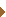 RWB North02/10/20185/12/18 – to be discussed by RWB TC6725Improvements to Jenner Hall entranceCricklade04/10/20185/12/18 – MC suggest could be double yellow lines might solve the problem.  Move to C list6769Safety issues Collins Lane/ B4553 / Berrymans LanePurton18/10/20185/12/18 – PPC to discuss and come back6790Speeding GreatfieldLydiard Millicent01/11/20185/12/18 – existing 30mph speed limit – 6659 dealing with speeding issues in LM – refer the resident to raise this with PC 6838Lydiard Millicent19/11/20185/12/18 – repetition of Stone Lane issue6837new signage for Lydiard MillicentLydiard Millicent19/11/20185/12/18 – LM PC doing a project to look at all their signage – pc to pay for this but need officer resources to implement6839Metrocount request - Stone LaneLydiard Millicent19/11/20185/12/18 – new request resulting from site meeting with Steve Hind on the RAB project6845Concerns over Noremarsh Road CrossingRWB South20/11/20185/12/18 – CH – request from residents for speed bump or something – relates to the light controlled crossing6849Issues with Jenner Hall accessCricklade23/11/20185/12/18 – duplicate of 6725